IASPEI/IAVCEI Joint Commission ‘Volcano Seismology’in co-operation with ESC Working Group‘Seismic Phenomena Associated with Volcanic Activity’“Comparing and Testing Different Models for Volcano Seismicity“November 17th-21st 2014, Leitrim, IrelandRegistration form – please return your completed application form to Dr Aoife Braiden at geophysics@ucd.ieYour reservation will not be fully confirmed until payment is received. Payment must be transferred by October 24th  at the latest to the following bank account:A receipt will be issued once payment is received. This meeting is supported by UCD and the Futurevolc Project,  www.futurevolc.hi.is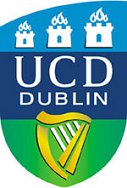 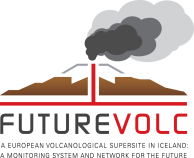 Surname Male/FemaleFirst nameEmail address: Email address: Postal addressUniversity/AffiliationTitle of presentationDo you plan to bring a poster? y/ny/ny/nAccommodation optionSingle: €650 per person for the week 
Sharing: €530 per person for the weekSingle or sharing: If sharing, preferred roommate:If sharing, preferred roommate:Travel details to/from Dublin airport(please include flight details if known so we can coordinate transport)Arrival (time and date):Departure (time and date):Departure (time and date):Please include any food allergies/preferencesPlease include any disabilities/assistance requiredCommentsA/c name: SPICE ProjectBank: AIB Bank, UCDIBAN: IE69AIBK93015618693192SWIFT/BIC: AIBKIE2D